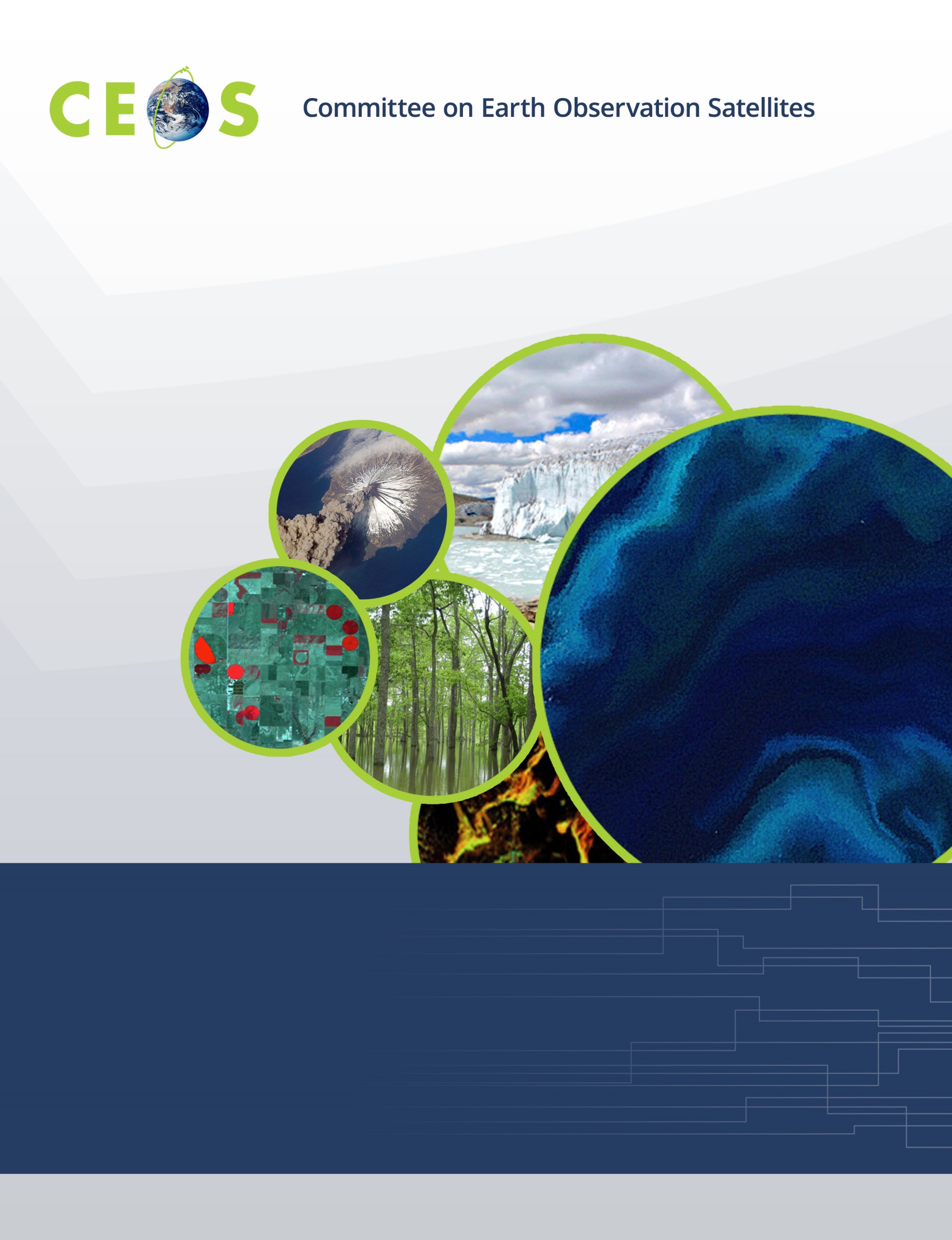 Monday, September 19, 201608:30 	Registration – passport requiredWGISS PLENARY	Andrew Mitchell09:00	Host Welcome Logistics Information	Mirko Albani09:10	Welcome and Introductions, Adoption of Agenda	Andrew Mitchell09:20	ESA Welcome Address	Nicolaus Hanowski,		Henri Laur09:40	WISP Report	Anne Kennerley09:50	WGISS Chair Report	Andrew Mitchell 10:30	Break 10:45	Review of WGISS-41 Actions	Andrew Mitchell11:15	CEO Report	Jonathon Ross*11:45	GEO Report	Osamu Ochiai*12:00	SEO Report	Brian Killough*12:15	Review of CEOS and GEO Actions	Andy Mitchell12:30	Lunch Data USE13:30	Future Data Architecture	Andy Mitchell14:30	Data Cubes Activities at ESA	Guenther Landgraf			Pierre Philippe Mathieu15:00	Data Cubes Activities at INPE	Lubia Vinhas15:15	Break15:30	Agency/Liaison Reports		NASA	Dawn Lowe	JAXA	Masumi Matsunaga		ISRO	Nitant Dube			GSDI		Gabor Remetey-Fülöpp	NOAA		Martin Yapur	USGS		Kristi Kline	Geoscience Australia		Simon Oliver	INPE		Lubia Vinhas16:45	Summary and Discussion	All17:00	AdjournTuesday, September 20, 2016	09:00	ConveneTechnology Exploration Workshop on CLOUD COMPUTING	Satoko Miura09:00	Introduction and Overview                               	Satoko Miura09:05	GS evolution and EO Innovation Europe 	Henri Laur,		Mirko Albani09:35	Thematic Exploitation Platforms and Cloud Computing Activities at ESA 	Sveinung Loekken10:05	Cloud Computing and Security	Julien Airaud10:35	Break10:50	JAXA Approach on Virtualization and Cloud Computing	Satoko Miura11:20	ISRO - EO Data Processing Cloud: Requirements and Research Issues	Nitant Dube	11:50	Computing in the Cloud at Geoscience Australia	Simon Oliver20Group Photo30Lunch13:30	NOAA	Martin Yapur13:50	USGS	Kristi Kline14:10	NASA: Assessing Applications of Cloud Computing to NASA’s Earth 	Chris Lynnes*	Observing System Data and Information System (EOSDIS)14:40	CEOS Data Cube use of Cloud Computing	Brian Killough*15:00	Cloud Computing Discussion	All15:30	Future Webinar Discussion	Shinichi Sekioka16:00	Adjourn  16:00	Transportation to Rome for free time and no-host dinner  22:30 	Transportation to FrascatiWednesday, September 21, 2016 09:00	ConveneData ACCESS	09:00	IDN	Michael Morahan09:45	OpenSearch II	Yves Coen10:30	Break10:45	OpenSearch for EO Standard 	Olivier Barois 11:00	FedEO	Yves Coen11:30	CWIC	Yonsook Enloe*, 			Ken McDonald	CWIC Report	Yonsook Enloe*12:30	Lunch13:30	CWIC, continued	EUMETSAT Report	Uwe Voges	ISRO Report	Nitant Dube	INPE Report	Lubia Vinhas	NOAA report  	Ken McDonald,			Martin Yapur14:15	Future Work on CEOS, WIGOS, and CGMS Interoperable Metadata	Yonsook Enloe*14:45 	WGISS Connected Data Assets	Yonsook Enloe*15:15 	Data Access Discussion 	All15:40	Minutes and Action Items review	Michelle Piepgrass16:00	Future Meetings	Mirko Albani17:00	Adjourn  Thursday, September 22, 201609:00	ConveneData PRESERVATION	Mirko Albani 09:00	Data Stewardship Interest Group Overview and Updates	Mirko Albani 09:30	Preservation of Associated Knowledge Best Practices 	Mirko Albani, 			Iolanda Maggio10:00	Maturity Matrix/Model for Harmonization	Mirko Albani, 			Iolanda Maggio10:30	Report on Agency Stewardship Activities	Mirko Albani	ESA - Heritage Data & Knowledge Preservation11:00	Break11:15	Report on Agency Stewardship Activities
NASA	Dawn Lowe12:00	Data Preservation Discussion	All	Thesaurus, Landing Page and DOI for knowledge, Glossary Extension30LunchWGISS PLENARY	Andrew Mitchell13:30	WGISS Summary	Andrew Mitchell 14:45	Action Items	Michelle Piepgrass15:45	Concluding Remarks	Andrew Mitchell16:00	Adjourn16:00	ESRIN Facility Tour